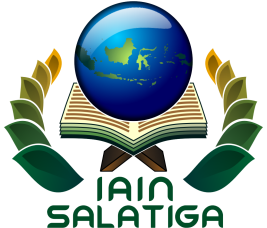 SURAT KETERANGANNomor: B-......../In.21/D4/PP.05.2/ Bulan dua digit /2017Dekan Fakultas Ushuluddin, Adab, dan Humaniora Institut Agama Islam Negeri (IAIN) Salatiga dengan ini menerangkan bahwa:Nama		: Muhamad Andi SetiawanNIM			: 53010170013Semester		: 1 (Satu)Tempat/Tgl. Lahir	: Kab. Temanggung / 19 Februari 1999Alamat		: Dusun Kapal RT.2 RW.8 Desa Mergowati Kec.Kedu					  Kab. Temanggungsampai saat ini yang bersangkutan benar-benar tercatat sebagai mahasiswa aktif IAIN Salatiga Jurusan (di isi Sesuai Jurusan)  Semester 1 (Satu)  (di isi sesuai semester) Tahun Akademik 2017/2018. Surat Keterangan ini dibuat untuk keperluan melengkapi persyaratan Kartu Anggota Persipda Kota Salatiga. (di isi sesuai keperluan)Demikian Surat Keterangan ini dibuat untuk diketahui dan dipergunakan sebagaimana mestinya.Salatiga, 14 Agustus 2017Dekan, Dr. Benny Ridwan, M.HumNIP. 197305201999031006